МАРКИРОВКА ЖИВОТНЫХС 1 марта 2024 года вступает в силу Приказ Министерства сельского хозяйства Российской Федерации № 832 от 03 ноября 2023 года о обязательном маркировании сельскохозяйственных животных и постановки их на ветеринарный учёт в государственной электронной системе «ВетИС».Вид маркировки и место её нанесения чётко определены в Ветеринарных правилах маркирования и учёта животных. Владельцу предоставляется выбор из нескольких способов маркировки, одобренных Ветеринарными правилами.Россельхознадзор предупреждает, что за содержание животных без маркировки и отказ от их ветеринарного учёта владелец может получить наказание по статье 10.6 КоАП: штраф до 20 тысяч рублей с приостановлением деятельности хозяйства до 60 суток. При повторном нарушении санкции будут более строгими. К ответственности может быть привлечено и физическое, и юридическое лицо.Наличие у животных маркировки может проверить госветслужба субъекта Российской Федерации при проведении противоэпизоотических мероприятий, при осуществлении вакцинации, диагностических исследований, а также при оформлении ветеринарных сопроводительных документов для перемещения животных.Сотрудники территориальных управлений Россельхознадзора могут проверить маркировку животных в рамках отдельных контрольно-надзорных мероприятий, обследований, а также при оформлении экспортных ветеринарных сертификатов.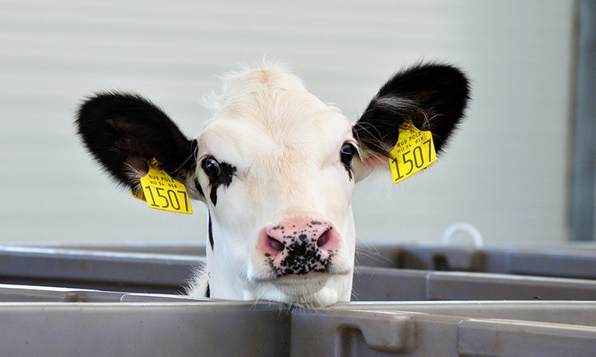 ВЕТЕРИНАРНЫЕ ПРАВИЛА МАРКИРОВАНИЯ И УЧЕТА ЖИВОТНЫХОснованием для индивидуального маркирования животного, относящегося к виду животных, включенному в перечень видов животных, подлежащих индивидуальному или групповому маркированию и учету, случаев осуществления индивидуального или группового маркирования и учета животных, а также сроков осуществления учета животных, утвержденный постановлением Правительства Российской Федерации от 5 апреля 2023 г. N 550 в соответствии со статьей 19.1 Закона Российской Федерации от 14 мая 1993 г. N 4979-1 "О ветеринарии" (далее соответственно - животное, перечень, Закон "О ветеринарии"), является его рождение или ввоз немаркированного животного (группы животных) на территорию Российской Федерации.При осуществлении маркирования животного (группы животных) владельцем животного (группы животных) самостоятельно определяются используемые средства маркирования в зависимости от вида животного. Используемые средства маркирования должны иметь следующие свойства:а) устойчивость к внешним воздействиям, в том числе изменениям температуры воды в диапазоне от минус 3 °C до плюс 36 °C для средств маркирования, используемых для маркирования рыбы и иных объектов аквакультуры животного происхождения (далее - гидробионты), и температуры в диапазоне от минус 40 °C до плюс 45 °C - для иных видов животных, подлежащих маркированию и учету;б) безопасность для здоровья животных;в) визуальная и (или) электронная считываемость в течение всего срока содержания животного (группы животных);г) невозможность повторного использования, за исключением микрочипа и табло в случае, если такое использование не приведет к искажению нанесенной на него информации.Уникальный номер средства маркирования (далее - УНСМ) должен быть нанесен владельцем животного (группы животных) или иным лицом на средство маркирования или записан на постоянное запоминающее устройство средства маркирования, за исключением индивидуального маркирования посредством вырезов тканей.Допускается нанесение на средство маркирования иной информации, определяемой владельцем животного самостоятельно.УНСМ формируется автоматически Федеральной государственной информационной системой в области ветеринарии (далее - ФГИС) при поступлении в Россельхознадзор заявки производителя средства маркирования или лиц, осуществляющих маркирование животных, составленной по форме и содержанию в произвольном виде.Заявка, на УНСМ, представляется в Россельхознадзор на бумажном носителе нарочно либо заказным почтовым отправлением с уведомлением о вручении посредством почтовой связи или в электронном виде на адрес электронной почты Россельхознадзора, указанный на официальном сайте Россельхознадзора в информационно-телекоммуникационной сети "Интернет", или в форме электронного документа с использованием ФГИС.Россельхознадзор информирует лицо, направившее заявку о сформированных ФГИС УНСМ в течение 5 рабочих дней со дня получения заявки, путем их направления в письменной форме на адрес в пределах места нахождения юридического лица или адрес регистрации по месту жительства физического лица, либо в электронном виде на адрес электронной почты заявителя, либо с использованием ФГИС (в зависимости от выбранного заявителем способа информирования).Повторное маркирование животного осуществляется владельцем животного (группы животных) в случае утери или повреждения средства маркирования или окончания срока использования средства маркирования, установленного производителем средства маркирования, в порядке, установленном настоящими Ветеринарными правилами.В случае утери или повреждения средства маркирования или окончания срока использования средства маркирования владелец животного со дня установления факта утери или повреждения средства маркирования либо окончания срока использования средства маркирования:а) незамедлительно обозначает животное любым доступным способом до осуществления его повторного маркирования;б) в течение 5 рабочих дней уведомляет специалиста в области ветеринарии, осуществляющего учет животных, об утерянном и (или) поврежденном средстве маркирования (в случае утери или повреждения средства маркирования);в) в течение 30 календарных дней осуществляет повторное маркирование указанного животного с сохранением первоначального уникального номера животного. Направление на убой для использования в пищевых целях животного, а также передача продуктивного животного новому владельцу или его направление в новое место содержания до проведения повторного маркирования животного не допускаются.Крупный рогатый скот, в том числе зебу, буйволы, яки (далее - КРС), подлежит индивидуальному маркированию не позднее 30 календарных дней после дня рождения, а в случае содержания КРС мясного направления продуктивности на условиях круглогодичного пастбищного содержания - не позднее 91 календарного дня после дня рождения. В случае ввоза немаркированного КРС на территорию Российской Федерации КРС подлежит индивидуальному маркированию не позднее 30 календарных дней со дня ввоза.Для маркирования КРС в качестве средства маркирования используются бирки, ошейники, электронные метки, электронные ошейники, вживляемые микрочипы, внутрижелудочные вживляемые микрочипы, вводимые через ротовую полость животного (далее - болюсы).Высота символов, наносимых на средства маркирования КРС, за исключением электронных меток, вживляемых микрочипов, болюсов, должна быть не менее 15 мм.При маркировании КРС ошейниками и электронными ошейниками указанные средства маркирования надеваются на шею КРС.При маркировании КРС бирками бирка прикрепляется посередине внутренней стороны уха КРС.При маркировании КРС электронными метками электронная метка размещается посередине внутренней части уха КРС.При маркировании КРС вживляемыми микрочипами вживляемый микрочип устанавливается в основание уха или в корень хвоста КРС.При маркировании КРС болюсами болюс устанавливается в преджелудок КРС.Лошади, ослы, мулы и лошаки (далее - лошади) подлежат индивидуальному маркированию не позднее 30 календарных дней после дня рождения, а в случае содержания лошадей на условиях круглогодичного пастбищного содержания - не позднее 91 календарного дня после дня рождения. В случае ввоза немаркированных лошадей на территорию Российской Федерации лошади подлежат индивидуальному маркированию не позднее 30 календарных дней со дня ввоза.Для маркирования лошадей в качестве средства маркирования используются бирки, вживляемые микрочипы.Высота символов, наносимых на бирки лошадей, должна быть не менее 15 мм.При маркировании лошадей бирками бирка прикрепляется посередине внутренней стороны правого уха лошади.Вживляемый микрочип устанавливается в выйную связку посередине между холкой и затылком или у основания уха лошади.Пчелы подлежат групповому маркированию посредством маркирования улья не позднее 14 календарных дней после дня заселения улья. В случае ввоза немаркированных пчел на территорию Российской Федерации пчелы подлежат маркированию не позднее 14 календарных дней со дня ввоза.Для маркирования пчел в качестве средства маркирования используется табло, закрепляемое на внешней стенке улья.Табло, используемое при маркировании пчел, должно поддаваться прочтению или позволять иным способом идентифицировать группу пчел (в том числе путем размещения двухмерного штрихового кода, содержащего УНСМ или уникальный номер данной группы животных и гиперссылку для прямого доступа к нему в ФГИС) с расстояния не менее 3 м.Свиньи подлежат групповому маркированию, а если являются племенными или содержатся в личных подсобных хозяйствах или в других случаях по желанию владельца животного - индивидуальному маркированию.Свиньи подлежат маркированию не позднее 30 календарных дней после дня рождения вне зависимости от осуществляемого вида маркирования (группового или индивидуального).В случае если в отношении свиней осуществлено индивидуальное маркирование, при желании владельца в последующем сформировать группу, указанные свиньи повторному маркированию не подлежат.В случае если в отношении свиней осуществлено групповое маркирование, при желании владельца в последующем сформировать новую группу, групповое маркирование свиней осуществляется не позднее 14 календарных дней после формирования владельцем животных группы.В случае ввоза немаркированных свиней (группы свиней) на территорию Российской Федерации свиньи подлежат маркированию не позднее 30 календарных дней со дня ввоза.Для группового маркирования свиней в качестве средства маркирования используется табло, закрепляемое на внешней стенке сооружения, предмета, приспособления или помещения, в котором содержится группа животных (далее - внешняя стенка).Табло, используемое при групповом маркировании свиней, должно поддаваться прочтению или позволять иным способом идентифицировать группу свиней (в том числе путем размещения двухмерного штрихового кода, содержащего УНСМ или уникальный номер данной группы животных и гиперссылку для прямого доступа к нему в ФГИС) с расстояния не менее 1,5 м.Для индивидуального маркирования свиней в качестве средства маркирования используются бирки, вживляемые микрочипы, электронные метки.Высота символов, наносимых на бирки свиней, должна быть не менее 5 мм.При маркировании свиней бирками бирка размещается посередине внутренней части уха свиньи.При маркировании свиней электронными метками электронная метка размещается посередине внутренней части уха свиньи.При маркировании свиней вживляемыми микрочипами вживляемый микрочип устанавливается в основание уха свиньи.Овцы и козы (далее - МРС) подлежат групповому маркированию, а если являются племенными или содержатся в личных подсобных хозяйствах или в других случаях по желанию владельца животного - индивидуальному маркированию.МРС подлежит маркированию не позднее 30 календарных дней после дня рождения вне зависимости от осуществляемого вида маркирования (группового или индивидуального).В случае если в отношении МРС осуществлено индивидуальное маркирование, при желании владельца в последующем сформировать группу, указанные МРС повторному маркированию не подлежат.В случае если в отношении МРС осуществлено групповое маркирование, при желании владельца в последующем сформировать новую группу, групповое маркирование МРС осуществляется не позднее 14 календарных дней после формирования владельцем животных группы.В случае ввоза немаркированных МРС (группы МРС) на территорию Российской Федерации МРС подлежит маркированию не позднее 30 календарных дней со дня ввоза.Для группового маркирования МРС в качестве средства маркирования используется табло, закрепляемое на внешней стенке.Табло, используемое при групповом маркировании МРС, должно поддаваться прочтению или позволять иным способом идентифицировать группу МРС (в том числе путем размещения двухмерного штрихового кода, содержащего УНСМ или уникальный номер данной группы животных и гиперссылку для прямого доступа к нему в ФГИС) с расстояния не менее 1,5 м.Для индивидуального маркирования МРС в качестве средства маркирования используются бирки, ошейники, вживляемые микрочипы, электронные метки, электронные ошейники, болюсы.Высота символов, наносимых на бирки МРС, должна быть не менее 5 мм.При маркировании МРС ошейниками и электронными ошейниками указанные средства маркирования надеваются на шею МРС.При маркировании МРС бирками бирка размещается посередине внутренней части уха МРС.При маркировании МРС электронными метками электронная метка размещается посередине внутренней части уха МРС.При маркировании МРС болюсами болюс устанавливается в преджелудок МРС.При маркировании МРС вживляемыми микрочипами вживляемый микрочип устанавливается в основание уха или в корень хвоста МРС.Домашняя птица (в том числе куры, утки, гуси, индейки, цесарки, перепела, страусы) (далее - птица) подлежит групповому маркированию, а по желанию владельца животного - индивидуальному маркированию.Птица подлежит маркированию не позднее 7 календарных дней после дня ее выведения вне зависимости от осуществляемого вида маркирования (группового или индивидуального).В случае если в отношении птицы осуществлено индивидуальное маркирование, при желании владельца в последующем сформировать группу, указанные птицы повторному маркированию не подлежат.В случае если в отношении птицы осуществлено групповое маркирование, при желании владельца в последующем сформировать новую группу, групповое маркирование птицы осуществляется не позднее 7 календарных дней после формирования владельцем животных группы.В случае ввоза немаркированной птицы (группы птиц) на территорию Российской Федерации птица подлежит маркированию не позднее 7 календарных дней со дня ввоза.Для группового маркирования птицы в качестве средства маркирования используется табло, закрепляемое на внешней стенке.Табло, используемое при групповом маркировании птицы, должно поддаваться прочтению или позволять иным способом идентифицировать группу птицы (в том числе путем размещения двухмерного штрихового кода, содержащего УНСМ или уникальный номер данной группы животных и гиперссылку для прямого доступа к нему в ФГИС) с расстояния не менее 1,5 м.Для индивидуального маркирования птицы в качестве средства маркирования используются кольцо, вживляемый микрочип, пластина, закрепляемая на крыле птицы (далее - крыло-метка).Высота символов, наносимых на кольцо или крыло-метку, должна быть не менее 3 мм.При маркировании птицы вживляемыми микрочипами вживляемый микрочип устанавливается под кожу в области груди либо в грудной мускул птицы.При маркировании птицы крылом-меткой крыло-метка устанавливается на крыло.При маркировании птицы кольцом кольцо устанавливается на лапу птицы.Кролики подлежат групповому маркированию, а если являются племенными или в других случаях по желанию владельца животного - индивидуальному маркированию.Кролики подлежат маркированию не позднее 30 календарных дней после дня рождения вне зависимости от осуществляемого вида маркирования (группового или индивидуального).В случае если в отношении кроликов осуществлено индивидуальное маркирование, при желании владельца в последующем сформировать группу, указанные кролики повторному маркированию не подлежат.В случае если в отношении кроликов осуществлено групповое маркирование, при желании владельца в последующем сформировать новую группу, групповое маркирование кроликов осуществляется не позднее 14 календарных дней после формирования владельцем животных группы.В случае ввоза немаркированных кроликов (группы кроликов) на территорию Российской Федерации кролики подлежат маркированию не позднее 30 календарных дней со дня ввоза.Для группового маркирования кроликов в качестве средства маркирования используется табло, закрепляемое на внешнюю стенку.Табло, используемое при групповом маркировании кроликов, должно поддаваться прочтению или позволять иным способом идентифицировать группу кроликов (в том числе путем размещения двухмерного штрихового кода, содержащего УНСМ или уникальный номер данной группы животных и гиперссылку для прямого доступа к нему в ФГИС) с расстояния не менее 1,5 м.Для индивидуального маркирования кроликов в качестве средства маркирования используются бирки, вживляемые микрочипы.Высота символов, наносимых на бирки кроликов, должна быть не менее 5 мм.При маркировании кроликов бирками бирка размещается посередине внутренней стороны правого уха кроликов.При маркировании кроликов вживляемыми микрочипами вживляемый микрочип устанавливается в холку кроликов.Учет животных (группы животных) осуществляется специалистами в области ветеринарии, являющимися уполномоченными лицами органов и организаций, входящих в систему Государственной ветеринарной службы Российской Федерации, или специалистами в области ветеринарии, не являющимися уполномоченными лицами органов и организаций, входящих в систему Государственной ветеринарной службы Российской Федерации, по выбору владельца животного (группы животных) в случае, если животное (группа животных) маркировано в соответствии с настоящими Ветеринарными правилами.Для учета животных (группы животных) владельцы животных в течение 5 рабочих дней со дня маркирования животных (группы животных), за исключением пчел, не позднее 30 сентября календарного года, в котором произошло маркирование пчел, а в случае ввоза маркированных животных из третьих стран на территорию Российской Федерации - в течение 5 рабочих дней со дня ввоза, представляют лицам, осуществляющим учет животных, следующие сведения:а) биологический вид животных;б) порода (если известна), кросс (если известен и имеется);в) дата рождения (диапазон дат рождения (возрастная группа) животных, за исключением пчел, а также гидробионтов, при групповом маркировании животных);г) данные о маркировании (дата маркирования, наименование средства маркирования, номер средства маркирования, описание средства маркирования, место закрепления, или введения, или нанесения средства маркирования, сведения о лице (организации), осуществившем (осуществившей) маркирование);д) цель содержания (в том числе для разведения, для получения продукции);е) тип содержания (в том числе безвыгульное, выгульное, пастбищное);ж) место содержания;з) данные о владельце животного (фамилия, имя, отчество (при наличии) и страховой номер индивидуального лицевого счета физического лица, фамилия, имя, отчество (при наличии), индивидуальный номер налогоплательщика и адрес регистрации по месту жительства индивидуального предпринимателя, полное наименование, индивидуальный номер налогоплательщика и адрес в пределах места нахождения юридического лица);и) уникальный номер родителей (родительской группы (родительских групп) животного - если родители (родительская группа (родительские группы) животного были учтены в ФГИС и известны;к) данные о проведении лечебных и профилактических мероприятий (если известны), в том числе о дезинфекции, дегельминтизации, дезакаризации, профилактической вакцинации, о применении лекарственных препаратов;л) уникальный номер группы животных, в которой было учтено животное, - если животное ранее было учтено в составе группы животных;м) масть (окрас) (при индивидуальном маркировании животного);н) пол (при индивидуальном маркировании животного);о) количество голов животных (за исключением пчел, а также гидробионтов), диапазон количества голов птицы (при групповом маркировании животных);п) данные о ввозе в Российскую Федерацию (дата и номер ветеринарного сопроводительного документа, сопровождавшего животное при ввозе в Российскую Федерацию) (для ввезенных животных).Для учета животных (группы животных) владельцем животных может представляться иная информация в соответствии с правилами учета животных.В случае убоя или падежа животного (группы животных), подлежат повторному представлению сведений владельцем животного (группы животных) специалисту в области ветеринарии, осуществляющему учет животных, в случае их изменения в течение 5 рабочих дней с даты изменения таких сведений для внесения в ФГИС в соответствии с правилами учета животных.Сведения о пчёлах, подлежат повторному представлению владельцами пчел специалисту в области ветеринарии, осуществляющему учет животных, в случае их изменения не позднее 30 сентября календарного года, в котором произошло изменение таких сведений, для внесения в ФГИС в соответствии с правилами учета животных.Сведения, указанные в подпункте "к" пункта 21 настоящих Ветеринарных правил, при проведении лечебных и профилактических мероприятий сведения о животных не подлежат повторному представлению владельцем животного (группы животных), а вносятся во ФГИС самостоятельно специалистами в области ветеринарии.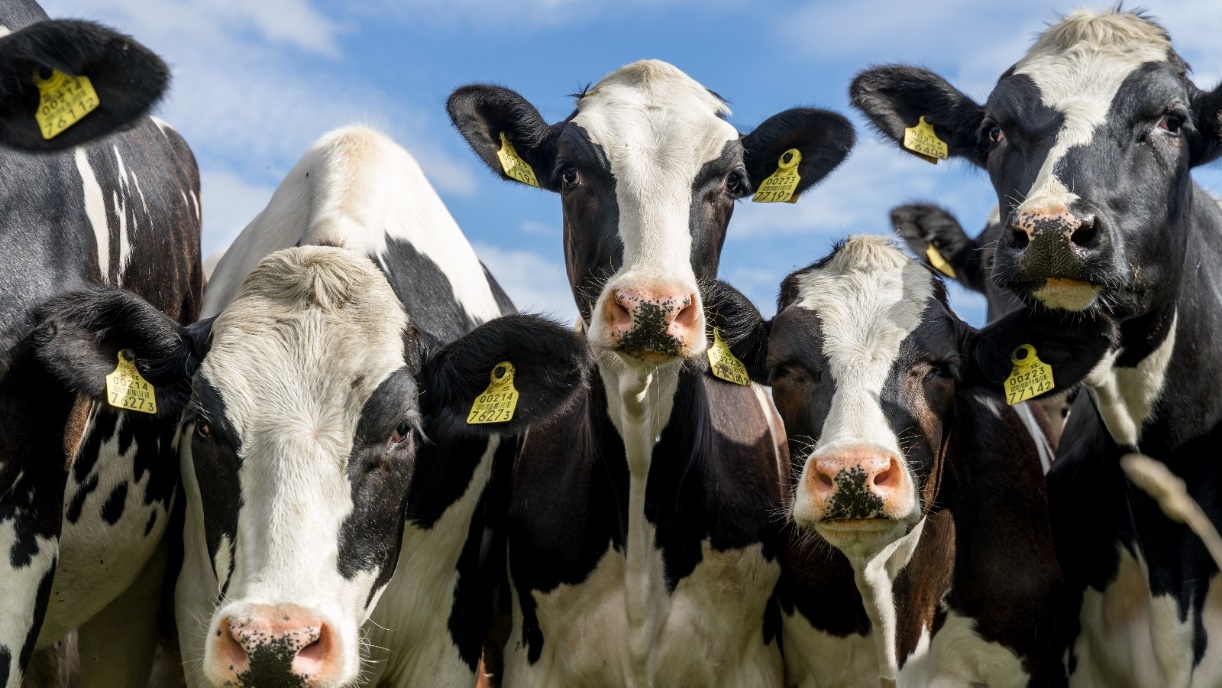 